USS Ramsey/USS Schofield Reunion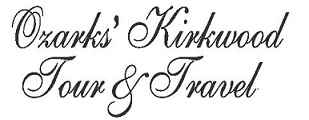  October 10-13, 2019Registration / Itinerary Form    				 El Tropicano Riverwalk Hotel	110 Lexington Ave.    San Antonio, TX 78205Name of Shipmate: 											Name of Shipmate’s Guest:										Address: 												City/State/Zip Code:											Daytime Phone: 					Evening Phone:						Will you be staying at the DoubleTree? 	Yes 	No, Staying at: 						Arrival Date:		Departure Date: 			# of Room nights		 x $165.00 = $		Daily Self Parking : # of Nights: _________ x $18.00 = $___________ Room types at the DoubleTree: King/Double bedded room (1-2 people) including tax & breakfast         Rates available 2 days before & 2 days after the dates listed above for anyone wishing to extend their staySpecial Room Request(s):											Special Dietary Request(s):										 All Pricing is Per Person with Tax Included 	    					  # People	  Total PriceRegistration Fee per person				$15.00	      	           $ ___________ =	$_____________Registration fee is required from all reunion attendees regardless of where you are staying and covers the hospitality room snacks, and beverages  SCHOFIELD ONLYName Tag					 $8.75      x        $		 = $		  City Tag                                                                        $5.00      x        $		 = $		                                                                If this is your first USS Schofield reunion, or if you have misplaced the nametag you received at a previous reunion, we encourage you to order one here. Please fill in the information below to insure your name tag is printed correctly. If you fill in below you will be charged for tag.  Your Nametag Name: ________________________________________ Years you serve on board: 19________to 19 ________Guest Nametag Name: ______________________________ What was your highest rank while on board: _______________________DINNER AT ANDREWS HOUSE    		     $20.00 X _____ 	 $____________________RAMEY ONLYRamsey Challenge Coin  #______ x $10.00 = $_________________Thursday, October 10, 20194:00 PM Check-in at the hotel and Registration table opens 5:00 PM Hospitality room opens Dinner is on your own this eveningFriday, October 11, 20196:30-10:30AM – Full Buffet Breakfast located in Mango’s Restaurant (Included in your room rate)8:00 AM Hospitality room opensOpen Day to Explore on own							 # People         Total Price6:00 PM Dinner Banquet w/ Cash Bar				$61.50	     x      $	__= $________Saturday, October 12, 2019							# People          Total PriceTour #1 Fredericksburg & Pacific War Museum                  	$54.00      x           $	    = $	______	(This day includes Motor Coach Transportation7:00-11 AM – Full Buffet Breakfast located in Mango’s Restaurant (Included in your room rate)8:00 AM Hospitality room opens 8:40 AM - Meet in Lobby to board Motorcoach 9:00 AM - Depart Fredericksburg10:30 AM Arrive at the National Museum of the Pacific War	Lunch on your own3:00 PM Board the motorcoach and return to the hotel		Ramsey you are on your own this evening5:00 PM Schofield will Depart for Andrews House8:00 PM Schofield will Depart for Hotel Sunday, October 13, 2018 7:00-11 AM – Full Buffet Breakfast located in Mango’s Restaurant (Included in your room rate)Fair Winds and Following Seas until we meet again…All reservations must be guaranteed by individual attendees of the reunion with Ozarks’ Kirkwood Tour & Travel via a $100 reservation deposit by check or credit card. This will be credited to your room reservation. Deposits are due within 15 days of the receipt of the registration form by OKT&T. If the deposit is not received within 15 days, the registration will be cancelled. Final payment for the balance due on all registrations is due by August 29, 2019.  Any reservation cancelled after August 29, 2019 will be charged one night’s room and tax plus a $35.00 service fee. Any room guaranteed for a late arrival that is not utilized will be charged one night’s room and tax. Return this form to Ozarks’ Kirkwood Tour & Travel, PO BOX 1166 Branson, MO 65616 or fax to 1-417-335-2343If you have any questions or to make a reservation by phone, please call us at  1-800-848-5432Ask for the USS Ramsey ReunionPayments:     Make Checks Payable to: Ozarks’ Kirkwood Tour & Travel and mail to PO BOX 1166, Branson MO 65615                                                                                                   To pay be credit card, please complete the section below: Ozarks’ Kirkwood T&T is authorized to bill the below credit card in the amount of $____________________		Name as it appears on the Credit Card: 										Account #: 						Exp. Date: _________________   Security Code: _________	Billing Address if different than above: _______________________________________________________			SIGNATURE REQUIRED: (sign here) _______________________________________________________			